Project EUPLANTCROPPVerslag 1e halve jaarHet project ‘Ontwikkeling van een internationale Research & Development (R&D) structuur voor duurzame gewasbescherming vanuit de regio Holland Rijnland’, kortweg EUPLANTCROPP, heeft twee specifieke doelen:Het vestigen van het hoofdkantoor van de internationale R&D-structuur EUPLANTCROPP in Leiden met alle daarbij komende, ondersteunende, bedrijvigheid.Een significante impuls geven aan de innovatie en duurzaamheid van de Greenports, Duin- en Bollenstreek, regio Boskoop en Aalsmeer door het genereren van een tiental, internationale, R&D-projecten gedurende de looptijd van het project, die vervolgens fungeren als vliegwiel voor het genereren van verdere R&D-investeringen.Holland Rijnland heeft een cofinanciering van € 24.000, inclusief BTW, beschikbaar gesteld bij schrijven van 20 februari 2018. Dat bedrag is bestemd voor het inhuren van een projectmanager op basis van 10 uur per week netto. Deze manager is met ingang van 1 maart ingehuurd in de persoon van Dr. Jos Frantzen van Driehoek Research Support BV te Leiden. Hij is auteur van dit verslag. De looptijd van het project is van 1 januari tot en met 31 december 2018.In het vervolg zullen de tussentijdse resultaten worden belicht aan de hand van de drie typen activiteiten van het project, acquisitie van R&D-projecten, certificering van R&D-voorstellen, en structuurvorming.Acquisitie projectenOp basis van een initiële lijst zijn uiteindelijk 73 contacten gelegd binnen Holland Rijnland en de drie relevante Greenports (zie Tabel 1, volgende pagina). Dat ging middels een persoonlijke brief plus telefonische navraag voor een reactie. Bijna de helft (44%) was zonder meer positief over de R&D-mogelijkheden van EUPLANTCROPP. Een kleine minderheid (16%) zag geen toegevoegde waarde in EUPLANTCROPP. De rest (40%) gaf geen duidelijk signaal af of was onbereikbaar voor een nadere reactie.De positieve reacties werden opgevolgd door een uitvoerig gesprek. Daarin werden de mogelijkheden van duurzame gewasbescherming besproken. Dat resulteerde in 8 concrete projectideeën (zie Tabel 1, volgende pagina). De opvolging van een aantal positieve contacten loopt nog, casus quo is na de vakantieperiode gepland. Van die8 projectideeën zijn er inmiddels 4 opgepakt om verder uit te werken tot een onderzoeksvoorstel. De andere 4 volgen na de vakantieperiode.De acquisitie van projecten verloopt al met al naar wens. De verwachting is dat er na de zomer nog 3-5 projectideeën voortkomen uit de gelegde, en eventueel additionele, contacten. Dat dient uiteindelijk voldoende te zijn om 10, of meer, R&D- projecten te kunnen initiëren.Tabel 1. Overzicht van activiteiten geordend naar hoofdtypen en tijd binnen het project (0 – 12 maanden) zoals geformuleerd in de aanvraag en de realisatie medio juli (in rood). Zie ook tekst.Certificering R&D-voorstellenCriteria voor certificering van R&D-voorstellen zijn ontwikkeld en goedgekeurd door de Algemene LedenVergadering van EUPLANTCROPP (Tabel 1). Die criteria hebben betrekking op de kwaliteit van, de onderbouwing van de vraagstelling, de methodologische aanpak, de beoogde inzet van menskracht en faciliteiten, de verwachte resultaten, de tijdslijnen en het benodigde budget. Kortom, alle criteria voor een hoogwaardig onderzoeksvoorstel dat gebruikers, of andere investeerders, willen financieren.Er zijn oriënterende gesprekken gevoerd met kandidaat-leden voor het onafhankelijk panel van experts. Het blijkt een uitdaging te zijn om geschikte kandidaten te vinden vooral door de eis dat ze onafhankelijk dienen te zijn van EUPLANTCROPP en haar (kandidaat)leden. Daarnaast is het belangrijk dat er een evenwichtige samenstelling is van de commissie wat betreft, de verhouding bedrijfsleven en academie, geografische spreiding, en natuurlijk vakinhoudelijk om alle aspecten van duurzame gewasbescherming af te dekken.Naar verwachting komen de eerste onderzoeksvoorstellen op zijn vroegst in september naar het panel van experts, de certificeringscommissie. Het is zaak dat er op dat moment minimaal 3 leden in het panel zitten.StructuurvormingVan een deel van de leden in 2017 zijn uitgebreide inventarisaties beschikbaar wat betreft de faciliteiten en kennis die zij beschikbaar stellen aan gebruikers (Tabel 1). Eén lid heeft aangegeven dat organisatorisch niet te kunnen behappen en daarvan zal dus ook geen inventarisatie beschikbaar komen.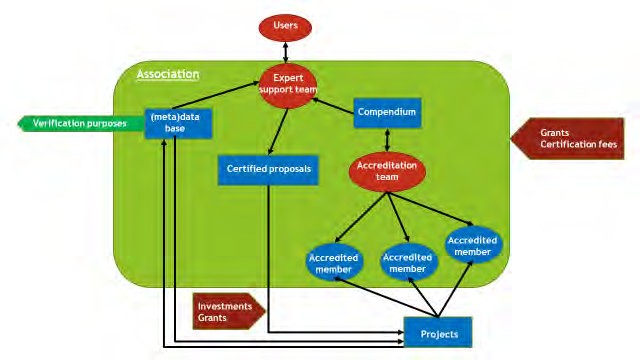 Figuur 1. Het beoogde functioneren van EUPLANTCROPP na voltooiing van de opstartfase in 2018. Het ‘Holland Rijnland’ project richt zich op het realiseren van het centrale deel dat gaat van gebruikers, via gecertificeerde voorstellen, naar projecten in uitvoering bij leden van de Vereniging.Inmiddels is de Vereniging EUPLANTCROPP uitgebreid van 7 naar 11 leden (Tabel 1, vorige pagina). Naast Nederland is EUPLANTCROPP nu sterk vertegenwoordigd in Spanje en Italië. In die landen wordt gewerkt aan het opzetten van lokale steunpunten. Ook de uitbreiding naar Centraal- en Oost-Europa krijgt vorm met het lidmaatschap van de Universiteit van Levenswetenschappen in Praag. Er zijn op dit moment 5 kandidaatleden. Een kandidaatlid wil zeggen dat er binnen de organisatie een goedkeuringsprocedure loopt tot toetreding. Naast (kandidaat)leden zijn er een vijftal potentiële leden geïdentificeerd. Die kunnen in meerdere opzichten een beduidende aanvulling voor EUPLANTCROPP betekenen.Bij het uitwerken van de 4 R&D-voorstellen tot nu toe, is gebruik gemaakt van de experts van een tweetal leden (Tabel 1, vorige pagina). Daarnaast werd duidelijk welke additionele leden nodig zijn voor de uitvoering van de R&D-projecten. Die zijn toegevoegd aan de lijst van potentiële leden (zie voorgaande alinea).Al met al verloopt de structuurvorming naar wens. De Vereniging breidt langzaam maar gestaag uit, zowel inhoudelijk als geografisch. Er is een duidelijke visie ontwikkeld op de verdere uitbreiding.Tot slotEr is nog het nodige werk te verzetten ter realisatie van het concrete projectdoel van minimaal 10 R&D-projecten te initiëren vanuit de regio. Het begin is er. EUPLANTCROPP is overwegend positief ontvangen in de regio en de leden zijn bereid te investeren. Dat laatste geldt niet alleen voor tijd maar ook geld. We hebben in het eerste half jaar van het project een beduidende stap gezet naar het realiseren van onze strategie, zoals vereenvoudigd afgebeeld in bovenstaand plaatje (Figuur 1).Type activiteitenTijd (maanden)Acquisitie projectenCertificering voorstellenStructuurvorming0 – 2Lijst van contactenGereedOntwikkeling criteriaGereedInventarisatie faciliteiten en gebruikskosten leden2 van de 73 – 8Contact 50 bedrijven/ belangenorganisaties73 contactenInstellen onafhankelijk panel van expertsLooptUitbreiden Vereniging met leden/faciliteiten4 nieuwe leden6 – 12Uitwerken 10 projectvoorstellenStart uitwerken 4 van de 8 projectideeënCertificering 10 projectvoorstellenNog niet van toepassingInschakelen leden bij projectvormingActief